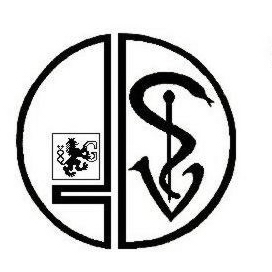                                        Střední odborná škola veterinární,                                       Hradec Králové – Kukleny, Pražská 68                                     _________________________________________________________                                       Pražská třída 68/18, 500 04 Hradec Králové: IČO 62690281. č.ú. 3336511/0710 ČNB                                           Hradec Králové tel: 495 535 386. fax: 495 535 400. e-mail: kancelar@sosovet.cz                             Dodatek č. 1ke smlouvě o dílo ze dne 11.10.2022uzavřený mezi těmito smluvními stranami:Obchodní firma/jméno a příjmení: Střední odborná škola veterinární Hradec Králové –                                                          Kukleny, Pražská 68  Pražská třída 68/18, 500 04 Hradec KrálovéZastoupena:                           	  Ing. Bc. Hanou Rubáčkovou, ředitelkou školyVe věcech stavby pověřena: 	  Monika NovotnáIČO:	  62690281. Nejsme plátci DPH.Bank. spoj.:	  Česká národní banka Hradec Králové č.ú.: 3336511 / 0710Telefon:	  495 535 386Osoba oprávněná jednat ve věcech technických a realizace stavby: Monika NovotnáEmail:	  kancelar@sosvet.cz     (dále jen „objednatel“)aObchodní firma/jméno a příjmení: ERAMONT s.r.o.  Balbínova 1091, 500 03 Hradec KrálovéZastoupena:			  Pavel Struhař, jednatel společnostiIČ:					  26001381DIČ:				  CZ26001381Bankovní spojení:			  ČSOB Hradec KrálovéČíslo účtu:				  187 934 267/0300Zapsána v obchodním rejstříku vedeném u Krajského soudu v Hradci KrálovéOsoba oprávněná jednat ve věcech technických a realizace stavby:     Pavel Struhař tel.:  602 411 914, mail: struhar@eramont.cz(dále jen „zhotovitel“)	Úvodní ustanoveníSmluvní strany uzavřely dne 10.10.2022 smlouvu o dílo, kterou se zhotovitel zavázal pro objednatele realizovat zakázku na stavební práce s názvem „Oprava havarijního stavu podhledu v tělocvičně“ (dále jen „smlouva“).Podrobný popis změn závazku(ů) ze smlouvy včetně konkrétního odůvodnění je uveden v přílohách tohoto dodatku, Příloha č.1_OZ1 (Změnový list).Článek I.Předmět dodatkuPředmět smlouvy se vzhledem k výše uvedenému doplňuje o stavební práce, které nebyly v době podpisu smlouvy známy, zhotovitel ani objednatel je nezavinil a ani je nemohl předvídat, a mají vliv na cenu díla. V souvislosti s výše uvedeným se smluvní strany dále dohodly na změně ceny díla, která se navyšuje o částku 194 239,15 Kč bez DPH, tedy se mění na částku 2 787 867,45 Kč bez DPH.Celkový přehled změny ceny díla a změny dle § 222 ZZVZ:Termín pro provedení díla zůstává nezměněn a zhotovitel je povinen dokončit dílo a vyfakturovat cenu díla včetně dodatečných víceprací, sjednaných tímto dodatkem, v termínu stanoveném smlouvou.Objednatel uzavírá tento Dodatek č. 1 ke Smlouvě, kterým realizuje změny Smlouvy v souladu s ustanovením § 222 odst. 4 ZZVZ, když splňuje následující podmínky dané tímto ustanovením:Změna nemění celkovou povahu veřejné zakázky – změny jsou realizovány nadále pouze za původním účelem díla daným Smlouvou a její hodnota je nižší než finanční limit pro nadlimitní veřejnou zakázku anižší než 15% původní hodnoty závazku ze smlouvy na veřejnou zakázku na stavební práce, která není koncesí.Článek II.Závěrečná ustanoveníOstatní ustanovení smlouvy tímto dodatkem nedotčená zůstávají v platnosti.Tento dodatek je vyhotoven ve čtyřech stejnopisech, z nichž dva obdrží objednatel a dva obdrží zhotovitel. Tento dodatek nabývá účinnosti podpisem poslední smluvní strany. V případě, že bude zveřejněn objednatelem v registru smluv, nabývá však účinnosti nejdříve tímto dnem, a to i v případě, že bude v registru smluv zveřejněn protistranou nebo třetí osobou před tímto dnem.Smluvní strany prohlašují, že souhlasí s textem tohoto dodatku. Nedílnou součástí tohoto dodatku je následující příloha:Příloha č.1_OZ1 (Změnový list) V Hradci Králové dne 5.12.2022	V Hradci Králové dne 5.12.2022Za objednatele.                                                                Za zhotovitele:Ing. Bc. Hana Rubáčková                                                Pavel Struhařředitelka školy                                                                  jednatel a ředitel společnostiCena díla dle smlouvy bez DPH 2 593 628,30 Kč Cena víceprací bez DPH194 239,15 KčCena méněprací bez DPH0,00 KčCena díla dle dodatku č.1 bez DPH (po připočtení VCP a odečtení MNP)2 787 867,45 KčDPH585 452,16 KčCena díla dle dodatku č.1 včetně DPH3 373 319,61 Kč